		Hardship Loan Application 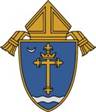 Name of Entity:	________________________________				Parish No.:			School:        Yes          No 								Enrollment (if applicable)_________Pastor/Parish Life Coordinator				Phone: __	Email: 				Request Amount:	$				Repayment Term:	(months, not to exceed 60)	(should agree with Cash Projection)Request Date:					Repayment Start Date:			Repayment Source(s):												Current Outstanding Loan(s):       Yes          No	Unpaid Balance:	$			  as of: 			Attachments: (please check information provided)Required Documents: ___ 1.	Approval from Archdiocesan CFO or a Vicar General that automatic billing of consolidated billing assessments has been suspended.___ 2.	Approval from Archdiocesan CFO or a Vicar General that automatic billing of loan payments, if applicable, has been suspended.___ 3.	Copies of fiscal year-to-date financial statements (reconciled and in Excel format), including balance sheet, statements of revenue and expenses, and profit & loss by class. ___ 4.	Monthly cash flow projections through the remainder of the current fiscal year. A copy of the required cash flow projection template is located on the SLAF webpage or can be obtained by contacting the Finance Manager in the Finance Office.Note: Undistributed earnings elected in February 2020 will be taken into consideration when assessing the financial need.Comments:Certification:  The above information is true and correct to the best of my knowledge.		Date: 			Pastor/Parish Life Coordinator: (print) 		  ______________(signature) 					Chair-Fin. Committee:(print) 		 _________ (signature/email acknowledgment) 					